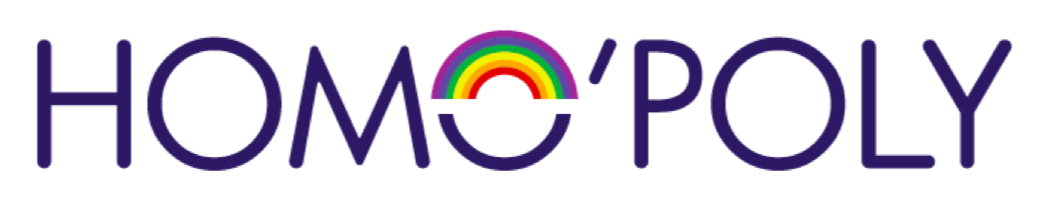 “OPENING THE DOOR”Survival Guide ResourceLearning Outcomes  Students understand what it feels like to ‘come out’ and speak openly about being homosexual Students can identify strategies for having discussions about their sexuality with their friends, family and others Students can identify strategies for how to listen to and support others with their sexualityApplication of the ResourceThis is an online resource that can be used by students independently inside and outside of the classroom The resource can be delivered by the teacher to a group of students There is a hard copy of a booklet from the www.stonewall.com website that gives tips on ‘coming out’ that can be printed and given to students or emailed to studentsPresentation of Resource In format of PowerPoint with weblinks and instructions for each task, including questions Overview of the Resource A bank of videos (all videos are in spoken English, some with German subtitles) An online ‘coming out’ advice booklet Recommended Teaching Ideas Starter activity to include students’ ideas of how it would feel to be homosexual and considering talking to people about your sexuality. E.g. posts it’s on board, pass the paper with folded turn over, student Q&A. Give students 3 questions to answer whilst watching each video. Q&A students at the end of each video. Allow time for paired discussion after each video. Questions will be tailored to each video but example;What was Toni worried about before she came out? How did Tom start the conversation with his parents? How did Teresa know that she was homosexual? Role play activity. Students choose their own partners, someone they feel comfortable talking to, a friend in the class. One person take on the role of the teenager and the other takes the role of the parent/friend/teacher etc. Present students with a scenario on the board/PowerPoint. Plenary activity. Pick your top 3 advice tips that you would give to someone when talking about their sexuality. Write these on a post it note and stick them on the board. 